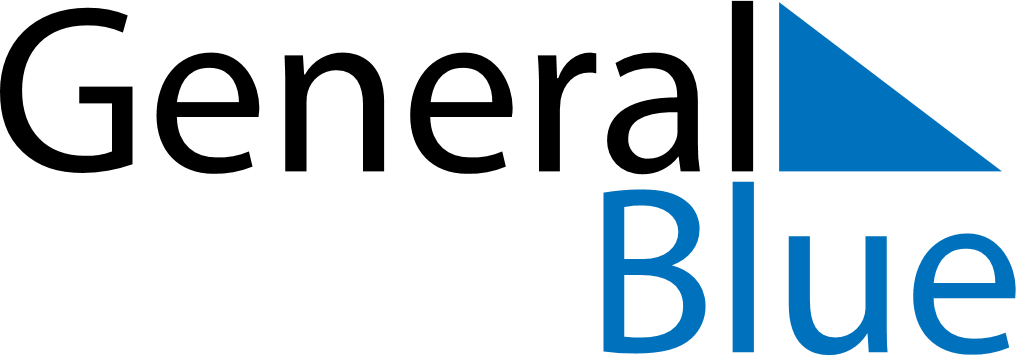 February 2021February 2021February 2021KosovoKosovoMONTUEWEDTHUFRISATSUN123456789101112131415161718192021Independence Day22232425262728